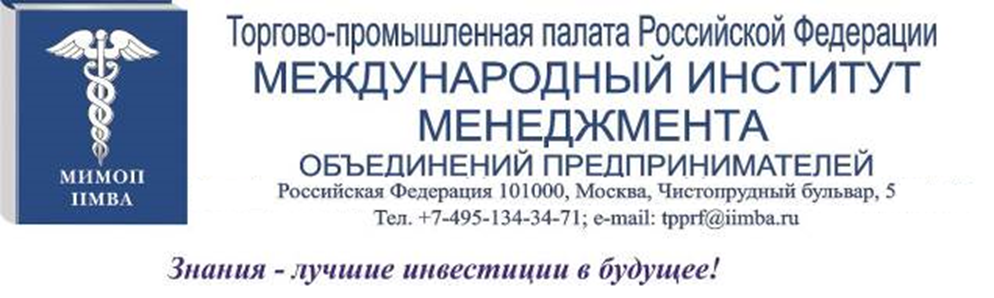 УВАЖАЕМЫЕ КОЛЛЕГИ!Информируем Вас о том, что с 05 по 07 апреля 2023 года традиционно в стенах Торгово-промышленной палаты Российской Федерации (далее – ТПП РФ) состоится весенняя сессия представителей заказчика и исполнителей государственного оборонного заказа (далее – ГОЗ) на тему: «Особенности формирования, размещения, контрактации и исполнения ГОЗ в 2023 году: новые требования и механизмы взаимодействия участников процесса».Мероприятие состоится с 10:00 до 17:30 по адресу: г. Москва, ул. Ильинка д.6/1с.1, Главное здание ТПП РФ. Для удобства специалистов из регионов параллельно будет организована онлайн-трансляция.Цель мероприятия – доведение актуальной законодательной повестки, регламентирующей отношения между поставщиком и заказчиком продукции, поставляемой по ГОЗ, до широкого круга специалистов оборонно-промышленного комплекса Российской Федерации, с целью укрепления экономического комплаенса сторон, содействия своевременному и качественному исполнению заданий ГОЗ, а также предупреждения нарушений, связанных с их исполнением.В рамках законодательной инициативы по совершенствованию нормативно-правовой базы, регламентирующей ГОЗ, по итогам мероприятия будет сформирована резолюция решений, на основе рассмотренных в рамках сессии практик, и направлена на рассмотрение в уполномоченные органы власти Российской Федерации.Модераторы весенней сессии: Н.А. Ермолаев, практик в области государственного регулирования цен на продукцию, поставляемую по ГОЗ, представитель предприятия крупнейшего концерна ОПК, экс-начальник 5 отдела Управления авиационной, ракетно-космической и атомной промышленности ФАС России; Р.Д. Шацкий, заместитель директора Департамента контрактно-договорной работы Госкорпорации Роскосмос, экс-заместитель начальника Управления сухопутного и морского вооружения, военной техники и связи ФАС России.В экспертном составе: представители Минобороны России, в т.ч. Военной приемки (ФИО не указываем по требованию ведомства); Ю.М. Вахрушина, начальник отдела Управления регулируемых цен ФАС России; И.А. Никитин, начальник отдела Управления контроля ракетно-космической, атомной промышленности и авиастроения ФАС России; А.Е. Палкин, начальник отдела методологии ценообразования и ВВСТ Департамента оборонно-промышленного комплекса Минпромторга России; специалист по развитию банковского сопровождения государственного оборонного заказа ПАО «Промсвязьбанк»; К.А. Дербина, сотрудник госкорпорации «Ростех», экс-заместитель начальника отдела Департамента оборонно-промышленного комплекса Минпромторга России, ранее работала в ФАС России; А.А. Алексеев, генеральный директор ведущего предприятия оборонной промышленности, являющегося головным исполнителем; К.С. Яромолинская, руководитель планово-экономического отдела ведущей прибыльной организации ОПК; Т.Ю. Синицына, спасатель II класса МЧС России, спасатель Госкорпорации "Росатом" I класса, преподаватель Центральной государственной медицинской академии Управления делами Президента РФ, преподаватель МГУ факультета политологии и другие.В рамках обширной программы сессии запланировано проведение авторских лекций и мастер классов от ведущих специалистов отрасли, а также панельных дискуссий по наиболее сложным вопросам темы при участии представителей ФОИВ и ведущих предприятий ОПК. По итогам мероприятия все участники получат эксклюзивный сборник ответов на наиболее часто встречаемые вопросы для использования в работе на местах, а также, в случае успешного прохождения аттестации, свидетельство о повышении квалификации государственного образца.ЧАСТЬ 1. ГОСУДАРСТВЕННОЕ РЕГУЛИРОВАНИЕ ЦЕН НА ПРОДУКЦИЮ ПО ГОЗ.В рамках первой части сессии при участии экспертов ФОИВ и ведущих предприятий ОПК будут рассмотрены все вопросы, раскрывающие сложный процесс ценообразования продукции, поставляемой по ГОЗ, в том числе Порядок согласования цены с ВП МО РФ, Государственными заказчиками (актуальная практика от ведущих специалистов отрасли); Состав затрат, включаемый в цену продукции; Основные причины корректировки затрат; Механизмы обоснования и включения; Проблематика обоснования заработной платы, накладных расходов; Первичные документы, необходимые организациям, для обоснования затрат и прохождения проверок; Защита рисков.Порядок государственного регулирования цен на товары, работы, услуги, поставляемые в соответствии с госконтрактами (контрактами) по ГОЗ с учетом требований ПП РФ от 02.12.2017 №1465 в редакции последних изменений.Обзор последних изменений в ПП РФ №1465: ПП РФ от 15.02.2023 № 231, ПП РФ от 09.12.2022 № 2280, ПП РФ от 21.05.2022 № 935.Обзор планируемых изменений законодательства о государственном регулировании цен с учетом экономической обстановки в 2023 году.Механизм планирования затрат в соответствии с порядком применения индексов цен и индексов дефляторов по видам экономической деятельности в соответствии с требованиями приказа Минэкономразвития России № 190 от 01.04.2020 и разъяснениям к показателям долгосрочного прогноза социально-экономического развития РФ на период до 2036 года, используемых в целях ценообразования на продукцию, поставляемую по ГОЗ.Особенности взаимодействия участников процесса: «Государственный заказчик - ВП МО РФ - Головной исполнитель - Исполнитель». Ценообразование в контрактах по ГОЗ: особенности принятия условий, основания для заключения, обоснование экономических или технических причин отказа от заключения, протокол скидки (возможные последствия, а также процесс оформления в условиях) государственного контракта (контракта).Рассматриваем мотивированное обоснование корректировки затрат со стороны заказчика или в рамках выдачи заключения по ценам на продукцию, поставляемую по ГОЗ.Ограничения прибыли и рентабельности, разделение затрат на собственные и привнесенные. Особенности применения прибыли к прямым и косвенным затратам. Государственная регистрация цен в ФАС России. Распространение регулируемых цен на всех государственных заказчиков. Страховка рисков.Изучаем виды цен на продукцию по ГОЗ. Ориентировочная цена риски и возможности. Фиксированная цена как гарантия цены на весь срок действия государственного контракта. Возмещение фактически понесенных затрат при переводе ориентировочной цены в фиксированную, в том числе сверх лимитов финансирования ГОЗ.Рассматриваем методы определения цены на продукцию по ГОЗ. Риски установления базовых цен. Базовые цены в кооперации, установление и согласование.Разбираем затратным метод. Механизмы подтверждения фактически понесенных затрат, а также механизмы планирования на будущий период с учетом применения индексов цен и индексов дефляторов.Особенности представления документов, исходя из методов определения цен, в соответствии с требованиями ПП РФ № 1465.Пошаговый разбор комплекта обосновывающих цены документов (РКМ) в соответствии с Приказом ФАС России от 16.12.2022 № 995/22. Порядок направления документов Государственным заказчикам, ВП МО РФ и согласования их. Актуальная практика от ведущих специалистов отрасли. Основная проблематика согласования цен на продукцию по ГОЗ. Исчерпывающий перечень документов, представляемый головными исполнителями и исполнителями в рамках обоснования цены для заключения контрактов, а также комплект документов для окончательной оплаты по государственным контрактам.Рассмотрение типовых форм документов, порядок заполнения РКМ.Закупка «Покупных комплектующих изделий», «Сырья и материалов», «Полуфабрикатов» с использованием рыночных механизмов определения цен, без ограничения уровня рентабельности и представления полного перечня обосновывающих документов. Пример закупки материальных ресурсов методом сравнимой цены.Разбор вступивших изменений в формы представляемых документов, а также методических рекомендаций ФАС России, в части формирования РКМ.РКМ с учетом изменений, вступивших в силу в соответствии с Приказом ФАС России от 16.12.2022 № 995/22 «Об утверждении форм документов, предусмотренных Положением о государственном регулировании цен».Типовые примеры учета затрат на продукцию, поставляемую по ГОЗ, в рамках определения фиксированных цен, а также при прохождении процедуры перевода ориентировочных цен в фиксированные. Критерии обоснованности и типовые ошибки, часто выявляемые в ходе прохождения процедур госрегулирования.Основные ошибки (нарушения), допускаемые предприятиями ОПК при заполнении РКМ.Обязанность представления полного комплекта по кооперации. Разбор требований по кооперации стоимостью более 1 млн. рублей.Механизмы планирования материальных затрат (сырье материалы, покупные полуфабрикаты, комплектующие изделия (работа с кооперацией) обоснование отчетного периода, а также механизмы планирования затрат на будущий период.Требования к представлению документов необходимых для окончательных расчетов по контрактам, заключенным по ориентировочным ценам. Практические примеры комплекта документов по фактически понесенным затратам.Рассмотрение примеров нарушений законодательства в сфере ГОЗ, выявляемых на этапе планирования и подтверждения затрат на продукцию, при регистрации цен в ФАС России.Разбор причин корректировки затрат, включаемых в себестоимость продукции по ГОЗ.Обязанность, сроки и порядок представления комплекта документов в целях заключения контрактов по ГОЗ.Ответственность за непредставление комплекта обосновывающих документов, предусмотренных статьей КоАП РФ Статья 14.6.1.Экономическое обоснование затрат, включаемых в цену продукции, поставляемой по ГОЗ. Отдельные требования для производства продукции, НИОКР, сервиса, ремонта и утилизации. Процедура включения и компенсации материальных затрат. Сырье и материалы, ПКИ, полуфабрикаты. Порядок планирования. Возмещение запаса. (рассмотрение форм документов 4, 5, 6 Приказа ФАС России от 16.12.2022 № 995/22).Порядок применения индексов цен и индексов дефляторов по видам экономической деятельности. Ограничение цен в рамках индексов дефляторов. Постатейный расчет цены затратным методом.Порядок включения в себестоимость продукции, поставляемой по ГОЗ, основных экономических нормативов и показателей (основная и дополнительная заработная плата, отчисление на социальные нужды, уровни общепроизводственных и общехозяйственных затрат.Практический разбор основных экономический форм документов при подтверждении затрат на производство продукции, НИОКР, сервис ремонт и утилизация. (рассмотрение форм 8, 10, 11, 12, 21, 23, 22.2, 20).Заработная плата. Рассмотрение ограничивающих факторов. Установление уровня основной заработной платы основных производственных рабочих сверх норм, установленных региональными показателями (ОКВЭД). Корреляция формы 9 и формы 23 в рамках подтверждения основной заработной платы.Корреляция данных между принятыми нормативами и формами расчетно-калькуляционных материалов в соответствии с приказом ФАС России.Особенности формирования экономических нормативов исходя из различных типов и видов производимой продукции.Расчет стоимости нормо-часа, чел.-часа, чел.-месяца, для НИОКР, серийной поставки, и также различных типов производств.Формирование с приложением примеров первичных документов: сметы накладных расходов по ГОЗ; базы распределения в целях ГОЗ.Практические примеры различных расчетов основной заработной платы, согласование стоимости нормо-часа. Примеры корректировок, ограничений, ультимативных решений со стороны ВП МО РФ.Критерии обоснованности и экономической оправданности основных экономический нормативов, принимаемых на предприятии, в том числе типовые нарушения, выявляемые ФАС России, МО РФ, в ходе проведения контрольных мероприятий. Примеры локально-нормативных документов способствующих согласованию экономических показателей на уровне фактически понесенных затрат.Порядок распределения накладных расходов пропорционально базе распределения по выбранному организацией показателю прямых затрат, характеризующему продукцию контракта и иную продукцию в рамках законодательной базы ГОЗ.Примеры первичных документов, необходимых в целях подтверждения затрат на оплату труда и накладных расходов.Разбираем практический опыт согласования цен. Внутренняя структура предприятия ОПК и отдельные вопросы цифровизации.Разработка организационной структуры ОПК для оптимального взаимодействия с государственным заказчиком и урегулирования проблемных вопросов.Внедрение ERP систем на основе действующей практики для автоматизированного составления РКМ и ведения раздельного учета.Проработка вопросов взаимодействия с государственным заказчиком при заключении контракта по ценам, ограниченным лимитами ГОЗ.Критерии обоснованности и экономической оправданности основных экономический нормативов, принимаемых на предприятии, в том числе типовые нарушения, выявляемые ФАС России, МО РФ, в ходе проведения контрольных мероприятий. Примеры локально-нормативных документов способствующих согласованию экономических показателей на уровне фактически понесенных затрат.Порядок распределения накладных расходов пропорционально базе распределения по выбранному организацией показателю прямых затрат, характеризующему продукцию контракта и иную продукцию в рамках законодательной базы ГОЗ.Примеры первичных документов, необходимых в целях подтверждения затрат на оплату труда и накладных расходов.Согласование с ВП МО РФ экономических нормативов на фактический и плановый период поставки продукции.ВП МО РФ: механизмы взаимодействия и порядок применения директивных решений МО РФ. Разбираем нюансы с представителем приемки.Порядок представления документов в адрес ВП МО РФ, основания для направления, сроки выдачи решения, основания для отказа в рассмотрении документов.Особенности перечня представляемых документов при формировании цен, а также при переводе ориентировочных (уточняемых) цен в фиксированные.Пошаговые инструкции при заполнении описей и реестров документов, представляемых в адрес МО РФ, причины возврата, порядок отработки возражений.Согласование ЗОВУ и ВП МО РФ отдельных видов затрат, включаемых в себестоимость продукции по ГОЗ. Взаимодействие предприятия с ВП МО РФ в части комплектности и формата представляемых обосновывающих документов. Поправки в Положение о госрегулировании цен в части: снижения цены продукции по соглашению сторон, подписания протокола скидки; сроков и условий перевода цены в фиксированную цену; заключения госзаказчика и ВП о цене, содержащего мотивированное обоснование причин несогласия с предложенной ценой. Форма заключения. Подписание протокола цены и согласованной плановой калькуляции.Практика применения Приказа Министра обороны РФ от 08.06.2022 №329 о предоставлении документов в МО РФ, обосновывающих положение о цене на продукцию по ГОЗ.Панельная дискуссия по актуальным вопросам ценообразования при участии представителей Департамента оборонно-промышленного комплекса Минпромторга России и Управления регулируемых цен ФАС России: подводим итоги первой части мероприятия, анализируем практику согласования цен на основе последних кейсов и вопросов участников сессии.ЧАСТЬ 2. ФОРМИРОВАНИЕ, РАЗМЕЩЕНИЕ, КОНТРАКТАЦИЯ И ИСПОЛНЕНИЕ ГОЗ.В рамках второй части мероприятия при участии представителей профильных государственных и частных структур будут рассмотрены процессы реализации ГОЗ, на которые также распространяется государственное регулирование цен и виды цен контрактов. Однако, если в рамках первой части будут рассмотрены вопросы ценообразования продукции по ГОЗ, то во второй половине мероприятия мы сосредоточимся на том, как на базе уже рассчитанной стоимости продукции построить эффективные контрактно-договорные отношения.Особенности формирования, размещения, контрактации и исполнения государственных контрактов по ГОЗ в 2023 году.ФЗ от 05.04.2013 № 44-ФЗ "О контрактной системе в сфере закупок товаров, работ, услуг для обеспечения государственных и муниципальных нужд" (с изм. и доп., вступ. в силу с 01.01.2023).Практическое применение ПП РФ от 19.09.2022 № 1658 "О типовых условиях контрактов, заключаемых в целях выполнения ГОЗ, и о внесении изменений в Положение о примерных условиях государственных контрактов (контрактов) по ГОЗ" и ПП РФ от 26.12.2013 № 1275 «О примерных условиях государственных контрактов (контрактов) по государственному оборонному заказу»Меры государственной поддержки в 2023 годуПорядок заключения контрактов в рамках изменений, внесенных от 28.12.2022 № 569-ФЗ; от 28.06.2022 № 210-ФЗ; от 11.06.2022 № 172-ФЗ. Порядок заключения госконтрактов и договоров. Ключевые отличия закупок по ГОЗ от рядовых закупок по ФЗ № 44-ФЗ и № 223-ФЗ.Система взаимодействия между заказчиками и исполнителями в сфере ГОЗ.Правовые основы государственного регулирования отношений, связанных с формированием, особенностями размещения, выполнения ГОЗ и государственного контроля (надзора) в сфере ГОЗ в соответствии с требованиями Федерального закона от 29.12.2012 № 275-ФЗ.Отличия контрактов по ГОЗ от гражданских контрактов.Основные права и обязанности головного исполнителя, исполнителя. заключения контракта при размещении заказов путем использования конкурентных способов определения поставщиков (исполнителей, подрядчиков), а также цены государственного контракта в случае размещения ГОЗ у единственного поставщика (исполнителя, подрядчика);Процедура урегулирования разногласий при заключении государственных контрактов и контрактов, заключаемых между исполнителями по ГОЗ, в рамках существующих мер поддержки.Обеспечение оплаты головному исполнителю, исполнителю экономически обоснованных затрат, связанных с выполнением ГОЗ.Особенности осуществления окончательной оплаты по контрактам в сфере ГОЗ.Разрешенные и запрещенные операции на спецсчетах / лицевых счетах.Другие актуальные вопросы применения положений № 275-ФЗ в части банковского сопровождения.Система контроля за использованием денежных средств, выделенных на ГОЗ. актуальные вопросы по открытию, закрытию отдельных счетов (ОБС).Обзор ключевых изменений законодательства в сфере закупок в части №275-ФЗ на период 2022-2023 гг.Обзор ключевых изменений законодательства в сфере закупок, касающихся 275-ФЗ.Особенности исполнения госконтрактов с единственным поставщиком: практика реализации РП РФ от 04.03.2022 № 408-р и РП РФ от 21.03.2022 № 559-р, подтверждение цен на продукцию после заключения госконтракта, перевод ориентировочных (уточняемых) цен в фиксированные, внесение изменений в проект госконтракта в случае несогласия головного исполнителя с его условиями.Порядок, сроки и способы определения кооперации головного исполнителя (контрагентов).Виды цен и условия их применения.Товары, работы, услуги, на которые распространяются особенности расчета НМЦК и цены госконтрактов (контрактов) с единственным поставщиком.Особенности описания объекта закупки (продукции).Особенности осуществления контроля за исполнением госконтрактов (контрактов).Национальный режим: запреты на допуск иностранной продукции в рамках ГОЗ.Права и обязанности участников закупок в сфере ГОЗ.Рассмотрение условий о возмещении (компенсации) в пределах цены государственного контракта понесенных головным исполнителем за счет собственных средств расходов на формирование запаса продукции, сырья, материалов, полуфабрикатов, комплектующих изделий, необходимого для выполнения ГОЗ.Система взаимодействия между головными исполнителями и исполнителями в сфере ГОЗ. Сложные вопросы контрактации.Условия госконтрактов, которые распространяются на условия контрактов в кооперации.Порядок заключения госконтрактов и договоров, рамочные контракты.Случаи, при которых допускаются изменение условий госконтрактов и контрактовЗакупки у единственного поставщика (подрядчика, исполнителя) по ФЗ № 44-ФЗ и № 223-ФЗ.Информационное обеспечение закупок: как стать поставщиком продукции по гособоронзаказу.Управление рисками (комплаенс) при заключении и исполнении госконтрактов (контрактов) по ГОЗ.Ответственность и возможности предприятий ОПК при заключении контрактов на продукцию в 2023 году. Риски установления заведомо убыточных цен.Комплектность документов, способствующих согласованию цен.Особенности контрактации во время проведения специальной военной операции (СВО), случаи обязательной контрактацииРабота с документами ограниченного распространения: служебная, коммерческая и государственная тайна. Контрольно-надзорная деятельность за исполнением госконтрактов (контрактов) по ГОЗ. Обмен опытом с представителем ФАС России. Полномочия ФАС России по контролю и надзору в сфере ГОЗ. Порядок проведения плановых, внеплановых проверок, возбуждения дел об административных правонарушениях. Механизмы контроля за соблюдением обязательных требований в отношении оборонной продукции. Практика применения и порядок действий при прохождении проверочных мероприятий. Рекомендации по переписке с ФОИВ. Единственный поставщик: статус, порядок внесения и исключения из реестра единственных поставщиков российского вооружения и военной техники, права и ответственность.Разбор практики ФАС России по нарушениям законодательства в сфере ГОЗ, предусмотренных ч. 3 ст. 8 №275-ФЗ.Отказ или уклонение от заключения государственных контрактов (контрактов) и/или нарушения их условий: разбор последних изменений законодательства.Рассмотрение практических примеров рассмотрения административных дел по статьям КоАП РФ: 14.55 – нарушение сроков исполнения контрактов, 15.37 – нарушения порядка ведения раздельного учета и представления отчетов о выполнении ГОЗ, 14.49 – нарушение обязательных требований в отношении оборонной продукции, 19.7.2. – непредставление и несвоевременное представление или представление недостоверных сведений по мотивированному требованию контролирующего органа.Ужесточение контроля / надзора за технологическими процессами. Наделение полномочиями по проверке технологических процессов, производственных мощностей и технологической трудоемкости государственного заказчика, а также контролирующего органа.Мастер-класс на тему: «Защита интересов предприятий, выполняющих ГОЗ или эффективные инструменты переговорщика».Какие компетенции необходимы переговорщику, сильные и слабые стороны.Разбор основных приемов управления и влияния в процессе переговоров или способы установления контакта и формирования доброжелательных отношений.Умение использовать основные технологи: техники информационного диалога, умение аргументировать, работать с возражением, метод положительных ответов, тактика жестких переговоров, предложения ограничить область обсуждения и др.Разбор практических кейсов на основе опыта военного переговорщика.Учитывая высокую актуальность заданной темы, статус мероприятия и уровень экспертного состава, предлагаем Вам рассмотреть возможность участия!Участие в мероприятии платное, однако расходы могут быть возмещены из бюджета Российской Федерации, так как затраты на участие в мероприятиях, связанных с ГОЗ, могут быть отнесены на себестоимость продукции, поставляемой по ГОЗ (см. пп. «ж» п. 23 Приказа Минпромторга России от 08.02.2019 № 334 «Порядка определения состава затрат..» ).По итогам мероприятия будут предоставлены презентационные и методические материалы по теме, доступ к видеозаписи мероприятия на 7 календарных дней (для участников, получающих свидетельство о повышении квалификации, на 30 календарных дней), а также именной сертификат об участии в мероприятии. Для очного участия включены дополнительно раздаточные материалы и питание. ДОПОЛНИТЕЛЬНО В ПОДАРОК: всем участникам мероприятия будет предоставлен Сборник ответов на наиболее часто встречаемые вопросы по теме (автор Н.А. Ермолаев).РЕГИСТРАЦИЯ: +7 (495) 134-34-71, evst@iimba.ru, Евстигнеева ИринаУСЛОВИЯ УЧАСТИЯ:*ОЧНООНЛАЙНЧасть 1 или 2 на выбор (1,5 дня, 12 ак.ч.)29 900 руб.27 900 руб.Част 1 + Часть 2 (3 дня, 24 ак.ч.)59 900 руб.55 900 руб.Част 1 + Часть 2 с выдачей удостоверения о повышении квалификации (4 дня, 32 ак.ч.) (предусмотрены дополнительные материалы для самостоятельного изучения + персональные консультации в течение 2х недель после мероприятия).Требуется прохождение аттестации в форме онлайн-тестирования. В случае успешной аттестации будет выдано удостоверение МИМОП ТПП РФ (Образовательная лицензия № 038045 от 22.11.2016 г.) + 10 000 руб.+ 10 000 руб.Скидка (2 и более слушателей)10%10%Видеозапись семинара + презентации экспертов без посещения (доступ на 30 календарных дней, просмотры неограничены)49 900 руб.49 900 руб.